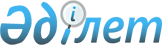 Қазақстан Республикасы Үкіметінің 1999 жылғы 23 ақпандағы N 157 қаулысына өзгеріс енгізу туралыҚазақстан Республикасы Үкіметінің Қаулысы 2000 жылғы 3 қаңтар N 4     Қазақстан Республикасының Үкіметі қаулы етеді:     1. "Қазақстан Республикасы Үкіметінің 1999 жылға арналған заң жобалары жұмысының жоспары туралы" Қазақстан Республикасы Үкіметінің 1999 жылғы 23 ақпандағы N 157  P990157_  қаулысына мынадай өзгеріс енгізілсін:     көрсетілген қаулымен бекітілген Қазақстан Республикасы Үкіметінің 1999 жылға арналған заң жобалары жұмысының жоспарында:     реттік нөмірі 574-жол алынып тасталсын.     2. Осы қаулы қол қойылған күнінен бастап күшіне енеді.     Қазақстан Республикасының     Премьер-Министрі    Оқығандар:   Қобдалиева Н.М.   Орынбекова Д.К.          
					© 2012. Қазақстан Республикасы Әділет министрлігінің «Қазақстан Республикасының Заңнама және құқықтық ақпарат институты» ШЖҚ РМК
				